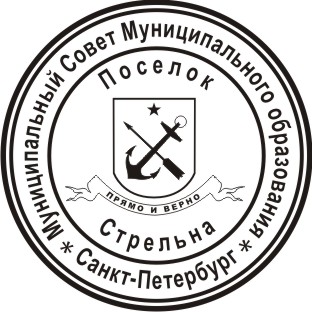 МЕСТНАЯ АДМИНИСТРАЦИЯВНУТРИГОРОДСКОГО МУНИЦИПАЛЬНОГО ОБРАЗОВАНИЯ ГОРОДА ФЕДЕРАЛЬНОГО ЗНАЧЕНИЯ САНКТ-ПЕТЕРБУРГАПОСЕЛОК СТРЕЛЬНАПОСТАНОВЛЕНИЕ поселок Стрельна01.09.2022                                                                                           № 127/1Об утверждении Порядка составления проекта бюджета внутригородского муниципального образовании города федерального значения Санкт-Петербурга поселок Стрельна   В соответствии с Бюджетным кодексом Российской Федерации, ПОСТАНОВЛЯЮ:Утвердить Порядок составления проекта бюджета внутригородского муниципального образования города федерального значения Санкт-Петербурга поселок Стрельна согласно приложению к настоящему постановлению.С момента вступления в силу настоящего постановления, распространение которого возникает на правоотношения с 01 января 2023 года, признать утратившим силу постановление Местной администрации Муниципального образования поселок Стрельна от 14.10.2013 № 126 «Об утверждении Порядка и сроков составления проекта бюджета Муниципального образования поселок Стрельна».Настоящее постановление вступает в силу с момента его принятия                                                     и распространяется на правоотношения, возникшие с 01 января 2023 года.4. .    Контроль за выполнением настоящего постановления оставляю за собой.Глава местной администрации 					И.А. КлимачеваПриложение к постановлению МА МО пос. Стрельна от 01.09.2022 № 127/1Порядок составления проекта бюджетавнутригородского муниципального образования города федерального значения Санкт-Петербурга поселок Стрельна1. Настоящий Порядок составления проекта бюджета внутригородского муниципального образования города федерального значения Санкт-Петербурга  (далее - Порядок) разработан в соответствии    с Бюджетным кодексом Российской Федерации, Положением о бюджетном процессе во внутригородском муниципальном образовании города федерального значения Санкт-Петербурга поселок Стрельна и определяет порядок и сроки организации работы органов местного самоуправления внутригородского муниципального образования города федерального значения Санкт-Петербурга поселок Стрельна (далее - МО пос. Стрельна), включаемых в ведомственную структуру расходов бюджета МО пос. Стрельна, по составлению проекта бюджета внутригородского муниципального образования города федерального значения Санкт-Петербурга поселок Стрельна на очередной финансовый год и плановый период (далее - проект местного бюджета).2. Проект местного бюджета составляется и утверждается сроком на три года - на очередной финансовый год и плановый период.3. Составление проекта местного бюджета - исключительная прерогатива Местной администрации внутригородского муниципального образования города федерального значения Санкт-Петербурга поселок Стрельна(далее - Местная администрация). Непосредственное составление проекта бюджета МО пос. Стрельна осуществляет специалист Местной администрации, к должностным обязанностям которого отнесено составление проекта бюджета.В целях своевременного и качественного составления проекта бюджета Муниципального образования поселок Стрельна Местная администрация имеет право получать необходимые сведения от органов государственной власти, органов местного самоуправления, иных организаций и учреждений.4. Местная администрация при составлении проекта местного бюджета несет ответственность:- за своевременность составления проекта местного бюджета;- за правильность и достоверность документов;- за соблюдение действующего законодательства.5.. Местная администрация при составлении проекта местного бюджета основывается на:положениях послания Президента Российской Федерации Федеральному Собранию Российской Федерации, определяющих бюджетную политику (требования к бюджетной политике)  в Российской Федерации;-основных направлениях бюджетной, налоговой и таможенно-тарифной политики Российской Федерации (основных направлениях бюджетной и налоговой политики Санкт-Петербурга, основных направлениях бюджетной и налоговой политики МО пос. Стрельна);  прогнозе социально-экономического развития; муниципальных программах (проектах муниципальных программ, проектах изменений указанных программ).6. Изменение прогноза социально-экономического развития МО пос. Стрельна в ходе составления или рассмотрения проекта местного бюджета влечет за собой изменение основных характеристик проекта местного бюджета.7. Формирование показателей проекта местного бюджета по доходам производится на основе прогноза социально-экономического развития МО пос. Стрельна в условиях действующего законодательства о налогах и сборах и бюджетного законодательства Российской Федерации, законодательства Санкт-Петербурга.8. Доходы проекта местного бюджета включают:налоговые и неналоговые доходы;безвозмездные поступления.9. Отдельные виды неналоговых доходов включаются в проект местного бюджета в объемах, представленных главными администраторами этих доходов.Безвозмездные поступления прогнозируются на основании Закона Санкт-Петербурга «О бюджете Санкт-Петербурга», данных о планируемых безвозмездных поступлениях в текущем финансовом году.Общий объем доходов проекта местного бюджета рассчитывается как сумма прогнозируемых поступлений по каждому виду доходов.Исходными данными для расчета расходных обязательств проекта местного бюджета являются:- основные направления бюджетной политики;- прогнозируемые на очередной период объемы доходов бюджета МО пос. Стрельна;- темпы роста оплаты труда;- темпы роста потребительских цен (индекс инфляции);- процентная ставка рефинансирования, установленная Центральным банком Российской Федерации;- объемы средств из фонда компенсаций Санкт-Петербурга, подлежащие перечислению в бюджет МО пос. Стрельна.Расходные обязательства МО пос. Стрельна должны быть положены в основу формирования расходов местного бюджета.13.1.  До  15 сентября текущего финансового года специалисты структурных подразделений готовят отчеты о выполнении муниципальных  программ, исполнении бюджета по соответствующим статьям за истекший период текущего года и представляют в финансово-экономический отдел для подготовки предварительных итогов социально-экономического развития МО пос. Стрельна за истекший период текущего года и ожидаемых итогов за текущий финансовый год и плановый период.13.2. Специалисты структурных подразделений разрабатывают муниципальные программы на очередной финансовый год и плановый период в соответствии с Порядком их разработки, утвержденным Местной администрацией, и представляют в финансово-экономический отдел для формирования расходов бюджета до 25 сентября текущего года. Данные программы утверждаются Главой местной администрации – до 20 октября текущего года.Планирование бюджетных ассигнований осуществляется в соответствии с порядком, утвержденным Местной администрацией.Объем дефицита проекта местного бюджета рассчитывается как разница между объемом расходов и доходов бюджета, и его размер должен соответствовать требованиям, установленным Бюджетным кодексом Российской Федерации.Источники финансирования дефицита определяются исходя из остатков средств бюджета МО пос. Стрельна за предыдущий год, иных источников финансирования дефицита бюджета.Составление проекта местного бюджета осуществляется в следующие сроки:- специалист Местной администрации, к должностным обязанностям которого отнесено составление проекта бюджета, направляет главным распорядителям средств бюджета МО пос. Стрельна прогнозируемые на очередной финансовый год данные о предельных объемах бюджетного финансирования по разделам и подразделам классификации расходов бюджета в срок до 01 октября текущего года;- специалисты Местной администрации представляют специалисту Местной администрации, к должностным обязанностям которого отнесено составление прогноза социально-экономического развития показатели  прогноза социально-экономического развития МО пос. Стрельна  для расчета проекта местного бюджета  в срок до 20 октября текущего года;- в срок до 01 ноября текущего года специалист Местной администрации, к должностным обязанностям которого отнесено составление проекта местного бюджета производит окончательный свод проекта местного бюджета с включением прогнозируемых доходов и с учетом расходов на финансирование расходных обязательств МО пос. Стрельна и представляет на рассмотрение Главе Местной администрации;- в срок до 15 ноября текущего года Местная администрация вносит на рассмотрение Муниципального Совета МО пос. Стрельна проект местного бюджета. Одновременно с проектом местного бюджета в Муниципальный Совет МО пос. Стрельна представляются документы и материалы в соответствии со ст.169,  ст.184.2 БК РФ.